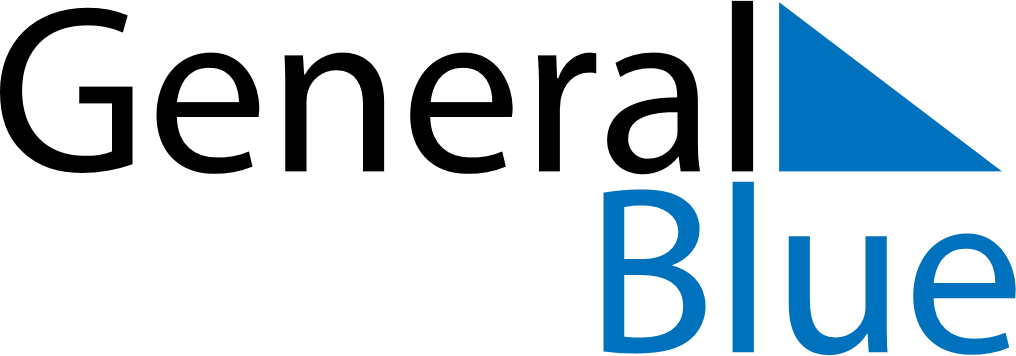 June 2024June 2024June 2024June 2024June 2024June 2024June 2024Skodje, More og Romsdal, NorwaySkodje, More og Romsdal, NorwaySkodje, More og Romsdal, NorwaySkodje, More og Romsdal, NorwaySkodje, More og Romsdal, NorwaySkodje, More og Romsdal, NorwaySkodje, More og Romsdal, NorwaySundayMondayMondayTuesdayWednesdayThursdayFridaySaturday1Sunrise: 3:53 AMSunset: 11:08 PMDaylight: 19 hours and 15 minutes.23345678Sunrise: 3:51 AMSunset: 11:11 PMDaylight: 19 hours and 19 minutes.Sunrise: 3:49 AMSunset: 11:13 PMDaylight: 19 hours and 23 minutes.Sunrise: 3:49 AMSunset: 11:13 PMDaylight: 19 hours and 23 minutes.Sunrise: 3:47 AMSunset: 11:15 PMDaylight: 19 hours and 27 minutes.Sunrise: 3:46 AMSunset: 11:17 PMDaylight: 19 hours and 31 minutes.Sunrise: 3:44 AMSunset: 11:19 PMDaylight: 19 hours and 34 minutes.Sunrise: 3:43 AMSunset: 11:21 PMDaylight: 19 hours and 37 minutes.Sunrise: 3:41 AMSunset: 11:22 PMDaylight: 19 hours and 41 minutes.910101112131415Sunrise: 3:40 AMSunset: 11:24 PMDaylight: 19 hours and 43 minutes.Sunrise: 3:39 AMSunset: 11:26 PMDaylight: 19 hours and 46 minutes.Sunrise: 3:39 AMSunset: 11:26 PMDaylight: 19 hours and 46 minutes.Sunrise: 3:38 AMSunset: 11:27 PMDaylight: 19 hours and 49 minutes.Sunrise: 3:37 AMSunset: 11:28 PMDaylight: 19 hours and 51 minutes.Sunrise: 3:36 AMSunset: 11:30 PMDaylight: 19 hours and 53 minutes.Sunrise: 3:35 AMSunset: 11:31 PMDaylight: 19 hours and 55 minutes.Sunrise: 3:35 AMSunset: 11:32 PMDaylight: 19 hours and 56 minutes.1617171819202122Sunrise: 3:34 AMSunset: 11:33 PMDaylight: 19 hours and 58 minutes.Sunrise: 3:34 AMSunset: 11:33 PMDaylight: 19 hours and 59 minutes.Sunrise: 3:34 AMSunset: 11:33 PMDaylight: 19 hours and 59 minutes.Sunrise: 3:34 AMSunset: 11:34 PMDaylight: 20 hours and 0 minutes.Sunrise: 3:34 AMSunset: 11:34 PMDaylight: 20 hours and 0 minutes.Sunrise: 3:34 AMSunset: 11:35 PMDaylight: 20 hours and 1 minute.Sunrise: 3:34 AMSunset: 11:35 PMDaylight: 20 hours and 1 minute.Sunrise: 3:34 AMSunset: 11:35 PMDaylight: 20 hours and 1 minute.2324242526272829Sunrise: 3:35 AMSunset: 11:35 PMDaylight: 20 hours and 0 minutes.Sunrise: 3:35 AMSunset: 11:35 PMDaylight: 19 hours and 59 minutes.Sunrise: 3:35 AMSunset: 11:35 PMDaylight: 19 hours and 59 minutes.Sunrise: 3:36 AMSunset: 11:35 PMDaylight: 19 hours and 59 minutes.Sunrise: 3:37 AMSunset: 11:35 PMDaylight: 19 hours and 57 minutes.Sunrise: 3:38 AMSunset: 11:34 PMDaylight: 19 hours and 56 minutes.Sunrise: 3:39 AMSunset: 11:33 PMDaylight: 19 hours and 54 minutes.Sunrise: 3:40 AMSunset: 11:33 PMDaylight: 19 hours and 52 minutes.30Sunrise: 3:41 AMSunset: 11:32 PMDaylight: 19 hours and 50 minutes.